                                                    Access Directions for Brunton School Remote Learning    Program Directions 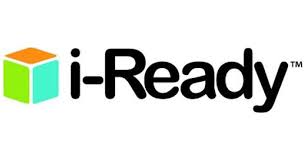 Video Directions Below:https://www.youtube.com/watch?v=TeJOp-xv7WQ&t=2sWebsite Below:www.springfieldpublicschools.com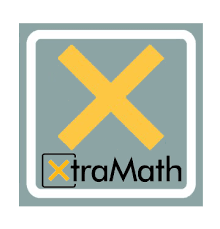 Video Directions Below:https://youtu.be/kbhVl7n_uAEWebsite Below:www.springfieldpublicschools.comKindergarten iReady Login (Different than 1-5)Video Directions Below:https://www.youtube.com/watch?v=bVConTvQXTw&t=2s Website Below:www.springfieldpublicschools.com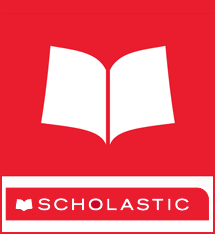 Video Directions Below:https://youtu.be/3h4MfKICvFYWebsite Below:www.springfieldpublicschools.com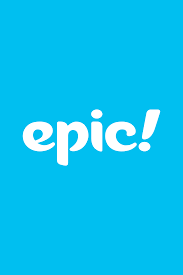 Video Directions Below:https://youtu.be/cFLMV3Jv5MQWebsite below:www.getepic.com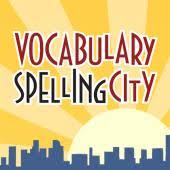 Video Directions Below:https://youtu.be/IcrXC2e6k4wWebsite below:www.spellingcity.com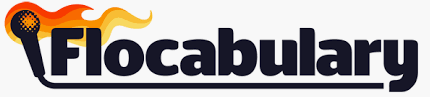 Video Directions Below:https://youtu.be/vFokAJx7IyQWebsite below:https://www.flocabulary.com/?signup=loginSTEMscopes  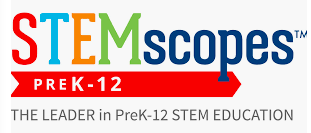 Video Directions Below: https://youtu.be/56Q6Y7Jy0C0 Website Below: www.springfieldpublicschools.com SPS Student Login:Username: (student ID #)Password: SP(birthdate—month/day/year)                   example: Username: 139861                   Password: SP051511 (May 15, 2011)